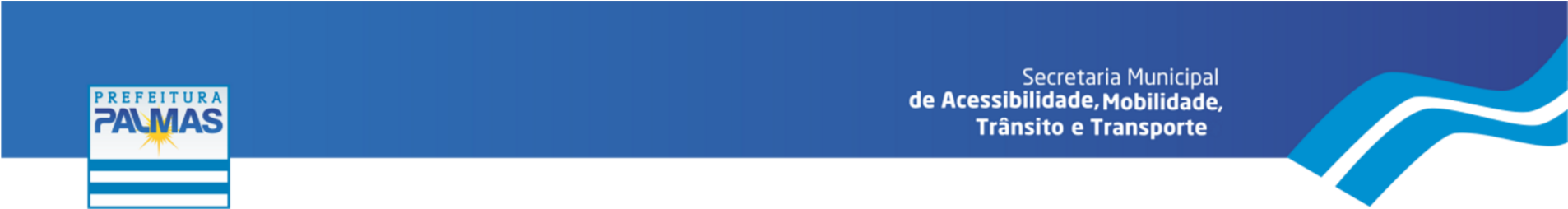 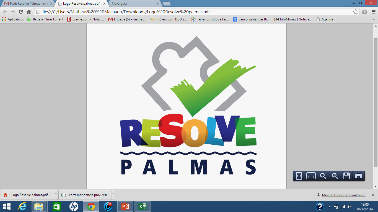 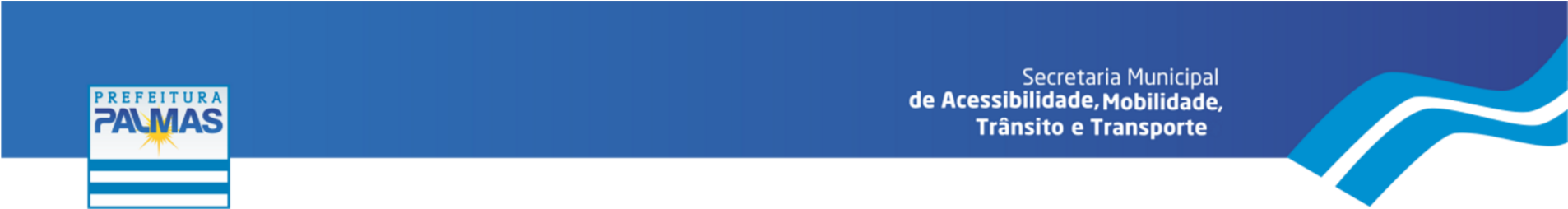 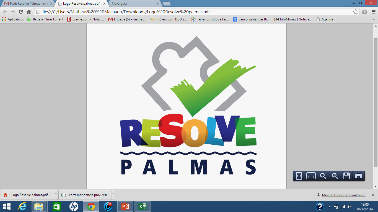 REQUERIMENTO PARA INTERDIÇÃO DE VIAS PÚBLICASIlmo. Sr. CHRISTIAN ZINI AMORIMSecretário Municipal de Acessibilidade, Mobilidade, Transito e Transporte de Palmas - TO Venho, por meio deste, solicitar autorização para interdição de via para realização de evento, conforme dados abaixo: DADOS DO REQUERENTE: Responsável:_____________________________________________________________________________CPF:__________________________________________ RG: ______________________________________ Endereço:_______________________________________________________________________________ Bairro:_________________________ CEP: _____________________ Cidade: _______________________ Telefone/Fax:_____________________________DADOS DO EVENTO: Nome do Evento: ________________________________________________________________________Motivo:__________________________________________________________________________________ Local da Interdição:______________________________________________________________________ Bairro:________________________________ Número de participantes:____________________________.Data:___________________________Horário do início:_________________ Término:_________________ Data:___________________________Horário do início:_________________ Término:_________________ O local é itinerário de ônibus?  Sim (   )            Não (   ) Tipo de Interdição: Total (    ) Parcial (    ) Sinalização a ser utilizada é de total responsabilidade pelo responsável durante a interdição que são:(    ) cones, (    ) placas, (    )  cavaletes, (    ) fita zebrada,(    ) faixas, (    ) outros. Observações importantes: 1) É de responsabilidade da Secretaria Municipal de Acessibilidade, Mobilidade, Transito e Transporte de Palmas - TO, somente, a autorização para interdição das vias, cuja análise restringe-se à avaliação do seu impacto no trânsito, como também acompanhar se o fechamento está de acordo com as normas e procedimentos estabelecidos no CTB.2) Após devidamente preenchida, a solicitação deverá ser protocolizada no Setor de Protocolo da Prefeitura Municipal de Palmas ou no Gabinete da SMAMTT no prazo mínimo de 72 horas de antecedência à data pretendida pelo requerente para oficialização e divulgação do evento. 3) O local deverá ser sinalizado pelo responsável pelo evento, com dispositivos de sinalização de uso temporário estabelecidos no Anexo II do Código de Trânsito Brasileiro. 4) Deverão ser anexados a este requerimento o croqui de localização do evento. Palmas – TO, _______ de _______________de 20_________. _______________________________________________________Assinatura do Responsável